1    Um próton, cuja trajetória faz um ângulo de 23o com a direção de um campo magnético de 2,60 mT, experimenta uma força magnética de 6,50 × 10−17 N. Calcule (a) a velocidade do próton e (b) a energia cinética do próton em elétrons-volts. 2   Uma partícula com massa de 10 g e carga de 80 μC se move em uma região onde existe um campo magnético uniforme, e a aceleração da gravidade é −9,8  m/s2. A velocidade da partícula é constante e igual a 20  km/s, perpendicular ao campo magnético. Qual é o campo magnético?9   Na Fig. 28-32, um elétron acelerado a partir do repouso por uma diferença de potencial V1 = 1,00 kV entra no espaço entre duas placas paralelas, separadas por uma distância d = 20,0 mm, entre as quais existe uma diferença de potencial V2 = 100 V. A placa inferior está a um potencial menor. Despreze o efeito de borda e suponha que o vetor velocidade do elétron é perpendicular ao vetor campo elétrico na região entre as placas. Em termos dos vetores unitários, qual é o valor do campo magnético uniforme para o qual a trajetória do elétron na região entre as placas é retilínea?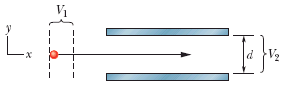 Figura 28-32 Problema 9.18 Na Fig. 28-36, uma partícula descreve uma trajetória circular em uma região onde existe um campo magnético uniforme de módulo B = 4,00 mT. A partícula é um próton ou um elétron (a identidade da partícula faz parte do problema) e está sujeita a uma força magnética de módulo 3,20 × 10−15 N. Determine (a) a velocidade escalar da partícula, (b) o raio da trajetória e (c) o período do movimento.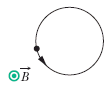 76   O espectrômetro de massa de Bainbridge, mostrado de forma esquemática na Fig. 28-54, separa íons de mesma velocidade. Depois de entrar no aparelho através das fendas colimadoras S1 e S2, os íons passam por um seletor de velocidade composto por um campo elétrico produzido pelas placas carregadas P e Pʹ e por um campo magnético  perpendicular ao campo elétrico  e à trajetória dos íons. Os íons que passam pelos campos cruzados  e  sem serem desviados entram em uma região onde existe um segundo campo magnético, , que os faz descrever um semicírculo. Uma placa fotográfica (ou, mais recentemente, um detector) registra a chegada dos íons. Mostre que a razão entre a carga e a massa dos íons é dada por q/m = E/rBBʹ, em que r é o raio do semicírculo.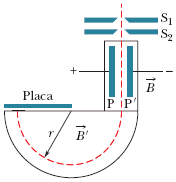 Figura 28-54 Problema 76.·39   Uma linha de transmissão horizontal é percorrida por uma corrente de 5000 A no sentido sul-norte. O campo magnético da Terra (60,0 μT) aponta para o norte e faz um ângulo de 70,0o com a horizontal. Determine (a) o módulo e (b) a direção da força magnética exercida pelo campo magnético da Terra sobre 100 m da linha.·41   Um fio com 13,0 g de massa e L = 62,0 cm de comprimento está suspenso por um par de contatos flexíveis na presença de um campo magnético uniforme de módulo 0,440 T (Fig. 28-41). Determine (a) o valor absoluto e (b) o sentido (para a direita ou para a esquerda) da corrente necessária para remover a tração dos contatos.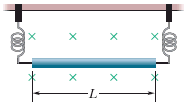 Figura 28-41 Problema 41.··46   Na Fig. 28-44, um fio metálico de massa m = 24,1 mg pode deslizar com atrito desprezível em dois trilhos paralelos horizontais separados por uma distância d = 2,56 cm. O conjunto está em uma região onde existe um campo magnético uniforme de módulo 56,3 mT. No instante t = 0, um gerador G é ligado aos trilhos e produz uma corrente constante i = 9,13 mA no fio e nos trilhos (mesmo quando o fio está se movendo). No instante t = 61,1 ms, determine (a) a velocidade escalar do fio e (b) o sentido do movimento do fio (para a esquerda ou para a direita).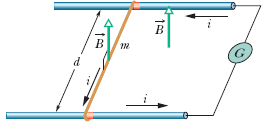 Figura 28-44 Problema 46.··51   A Fig. 28-46 mostra um cilindro de madeira de massa m = 0,250 kg e comprimento L = 0,100 m, com N = 10,0 espiras de fio enroladas longitudinalmente para formar uma bobina; o plano da bobina passa pelo eixo do cilindro. O cilindro é liberado a partir do repouso em um plano inclinado que faz um ângulo θ com a horizontal, com o plano da bobina paralelo ao plano inclinado. Se o conjunto é submetido a um campo magnético uniforme de módulo 0,500 T, qual é a menor corrente i na bobina que impede que o cilindro entre em movimento?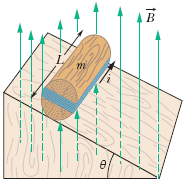 Figura 28-46 Problema 51.··52   Na Fig. 28-47, uma bobina retangular percorrida por corrente está no plano de um campo magnético uniforme de módulo 0,040 T. A bobina é formada por uma única espira de fio flexível enrolado em um suporte flexível que permite mudar as dimensões do retângulo. (O comprimento total do fio permanece inalterado.) Quando o comprimento x de um dos lados do retângulo varia de aproximadamente zero para o valor máximo de aproximadamente 4,0 cm, o módulo τ do torque passa por um valor máximo de 4,80 × 10−8 N · m. Qual é a corrente na bobina?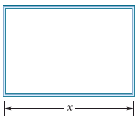 Figura 28-47 Problema 52.·58   O módulo de momento dipolar magnético da Terra é 8,00 × 1022 J/T. Suponha que esse momento é produzido por cargas que circulam na parte externa do núcleo da Terra. Se o raio da trajetória dessas cargas é 3500 km, calcule a corrente associada.82    Em um experimento de efeito Hall, uma corrente de 3,0 A, que percorre longitudinalmente um condutor com 1,0 cm de largura, 4,0 cm de comprimento e 10 μm de espessura, produz uma diferença de potencial de Hall entre os lados do condutor de 10 μV quando um campo magnético de 1,5 T é aplicado perpendicularmente ao plano do condutor. A partir desses dados, determine (a) a velocidade de deriva dos portadores de corrente e (b) a concentração dos portadores de corrente. (c) Mostre em um diagrama a polaridade da diferença de potencial de Hall com sentidos arbitrados para a corrente e o campo magnético, supondo que os portadores de corrente são elétrons.David, HALLIDAY,, RESNICK, Robert, WALKER, Jearl. Fundamentos de Física - Vol. 3 - Eletromagnetismo, 10ª edição. LTC, 06/2016. VitalBook file.